Eesti Ornitoloogiaühing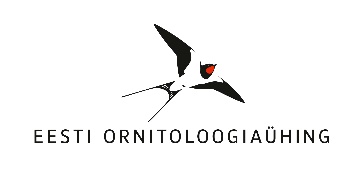 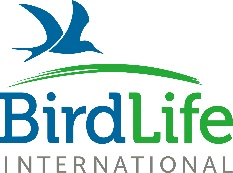 Veski 4, Tartueoy@eoy.eewww.eoy.eeÖölaulikute loendusEesti OrnitoloogiaühingVeski 4, Tartueoy@eoy.eewww.eoy.eeÖölaulikute loendusEesti OrnitoloogiaühingVeski 4, Tartueoy@eoy.eewww.eoy.eeÖölaulikute loendusEesti OrnitoloogiaühingVeski 4, Tartueoy@eoy.eewww.eoy.eeÖölaulikute loendusEesti OrnitoloogiaühingVeski 4, Tartueoy@eoy.eewww.eoy.eeÖölaulikute loendusEesti OrnitoloogiaühingVeski 4, Tartueoy@eoy.eewww.eoy.eeÖölaulikute loendusEesti OrnitoloogiaühingVeski 4, Tartueoy@eoy.eewww.eoy.eeÖölaulikute loendusEesti OrnitoloogiaühingVeski 4, Tartueoy@eoy.eewww.eoy.eeÖölaulikute loendusRaja nr: Raja nr: Raja nr: Raja nr: Aasta:Aasta:Aasta:Aasta:Vaatleja:Vaatleja:Vaatleja:Vaatleja:Vaatleja:Vaatleja:Vaatleja:Vaatleja:Vaatluskoht:Vaatluskoht:Vaatluskoht:Vaatluskoht:Vaatluskoht:Vaatluskoht:Vaatluskoht:Vaatluskoht:Loendusperiood1. loendus20.-31. mai1. loendus20.-31. mai1. loendus20.-31. mai2. loendus1.-12. juuni3. loendus13.-24. juuni3. loendus13.-24. juuni3. loendus13.-24. juuniKuupäevKellaaegBiotoobimuutus (rõngasta õige)jah     eijah     eijah     eijah     eijah     eijah     eijah     eiRaja pikkus (100 m täpsusega)TemperatuurTuulPilvisusSademedMärkused:Märkused:Märkused:Märkused:Märkused:Märkused:Märkused:Märkused:LinnuliikLoendusLoendusLoendusLinnuliikLoendusLoendusLoendusLinnuliik1.2.3.Linnuliik1.2.3.TäpikhuikRukkirääkMetskurvitsTikutajaÖösorrÖöbikVõsa-ritsiklindJõgi-ritsiklindKõrkja-roolindAed-roolindSoo-roolindTiigi-roolindRästas-roolindVajadusel jätka pöördel.Täidetud ankeet saada loenduse koordinaatorile Jaanus Eltsile aadressil jaanus.elts@eoy.ee või postiga aadressil Eesti Ornitoloogiaühing, Veski 4, Tartu, 51005 Tartumaa.Vajadusel jätka pöördel.Täidetud ankeet saada loenduse koordinaatorile Jaanus Eltsile aadressil jaanus.elts@eoy.ee või postiga aadressil Eesti Ornitoloogiaühing, Veski 4, Tartu, 51005 Tartumaa.Vajadusel jätka pöördel.Täidetud ankeet saada loenduse koordinaatorile Jaanus Eltsile aadressil jaanus.elts@eoy.ee või postiga aadressil Eesti Ornitoloogiaühing, Veski 4, Tartu, 51005 Tartumaa.Vajadusel jätka pöördel.Täidetud ankeet saada loenduse koordinaatorile Jaanus Eltsile aadressil jaanus.elts@eoy.ee või postiga aadressil Eesti Ornitoloogiaühing, Veski 4, Tartu, 51005 Tartumaa.Vajadusel jätka pöördel.Täidetud ankeet saada loenduse koordinaatorile Jaanus Eltsile aadressil jaanus.elts@eoy.ee või postiga aadressil Eesti Ornitoloogiaühing, Veski 4, Tartu, 51005 Tartumaa.Vajadusel jätka pöördel.Täidetud ankeet saada loenduse koordinaatorile Jaanus Eltsile aadressil jaanus.elts@eoy.ee või postiga aadressil Eesti Ornitoloogiaühing, Veski 4, Tartu, 51005 Tartumaa.Vajadusel jätka pöördel.Täidetud ankeet saada loenduse koordinaatorile Jaanus Eltsile aadressil jaanus.elts@eoy.ee või postiga aadressil Eesti Ornitoloogiaühing, Veski 4, Tartu, 51005 Tartumaa.Vajadusel jätka pöördel.Täidetud ankeet saada loenduse koordinaatorile Jaanus Eltsile aadressil jaanus.elts@eoy.ee või postiga aadressil Eesti Ornitoloogiaühing, Veski 4, Tartu, 51005 Tartumaa.